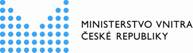 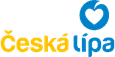 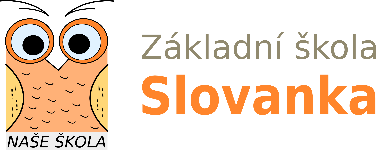 Základní škola Slovanka se zapojila jako partner do projektu Podpora integrace cizinců města Česká Lípa v roce 2020 za finanční podpory Ministerstva vnitra ČRDotace Ministerstva vnitra České republiky bude využita ke zkvalitnění soužití a zlepšování vzájemných vztahů mezi cizinci pobývajícími ve městě Česká Lípa a občany města Česká Lípa, na podporu integrace cizinců do společnosti, k odstranění sociokulturních, komunikačních a adaptačních problémů žáků a dětí cizinců, potlačení xenofobie ve společnosti.Celková výše poskytnutých finančních prostředků z projektu činí 468 300,- KčHlavní cíle dílčího projektu ZŠ Slovanka Česká Lípa:cíleně pracovat na kultivaci prostředí školy, které reflektuje přítomnost dětí s odlišnými životními zkušenostmi,zkvalitnit výuku češtiny jako cizího jazyka a zkvalitnit naplňování potřeb žáků – cizinců v oblasti individualizace výuky,umožnit další vzdělávání našich pedagogů a vytvořit tak tým odborníků, kteří dokáží koordinovat práci ostatních učitelů v oblasti vzdělávání žáků – cizinců,zajistit asistenty pedagoga,organizovat akce, které budou napomáhat úspěšné inkluzi a podporovat bezproblémové soužití s majoritní společností,organizovat letní týdenní kurzy pro naše žáky – cizince s intenzivní výukou českého jazyka v době hlavních prázdnin,dobře vést žáky k povědomí o tom, jaké jsou důvody a okolnosti migrace a jaké jsou její dopady v evropských a globálních souvislostech prostřednictvím spolupráce školy s dobře připravenými externími lektory,zajistit kvalitní výukový materiál a další učební pomůcky,spolupracovat s tlumočníky a překladateli a zajistit tak dobrou informovat žáků – cizinců a jejich zákonných zástupců. 